Mechanistic Investigations on Pinnick Oxidation: A DFT Study Aqeel A. Hussein,*a,b Azzam A. M. Al-Hadedi,c Alaa J. Mahrath,d Gamal A. I. Moustafa,b,e Faisal A. Almalki,e Alaa Alqahtani,e and Sergey Shityakov,f Moaed E. Algazallyaa. Faculty of Dentistry, University of Al-Ameed, Karbala P.O No: 198, Iraq. E-mail: aqeel_alaa85@yahoo.comb. Department of Chemistry, University of Southampton, Southampton, Hampshire, SO17 1BJ, United Kingdom. E-mail: aahh1f19@soton.ac.ukc. Department of Chemistry, Faculty of Science, University of Mosul, Mosul, Iraq.d. Chemistry and Biochemistry Department, College of Medicine, University of Babylon, Babylon, Iraq.e. Department of Medicinal Chemistry, Faculty of Pharmacy, Minia University, Egypt.f. Department of Pharmaceutical Chemistry, Faculty of Pharmacy, Umm Al-Qura University, Makkah 21955, Saudi Arabia.g. Department of Anesthesia and Critical Care, University of Würzburg, 97080 Würzburg, Germany.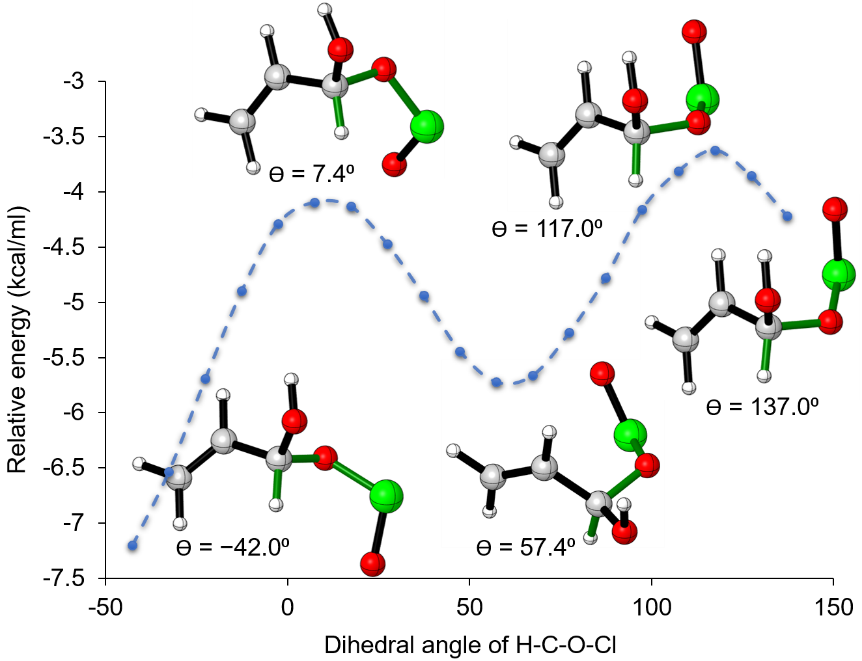 Fig. SI1: Scanning the dihedral angle, in degrees, of H-C-O-Cl highlighted in green.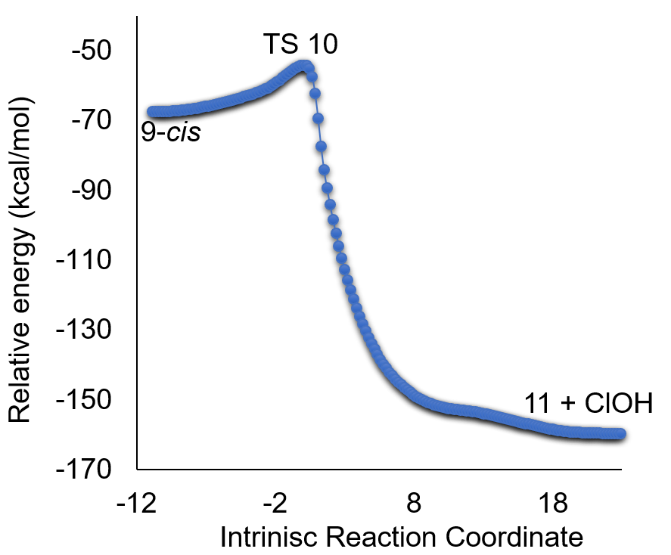 Fig. SI2: IRC results for TS 10.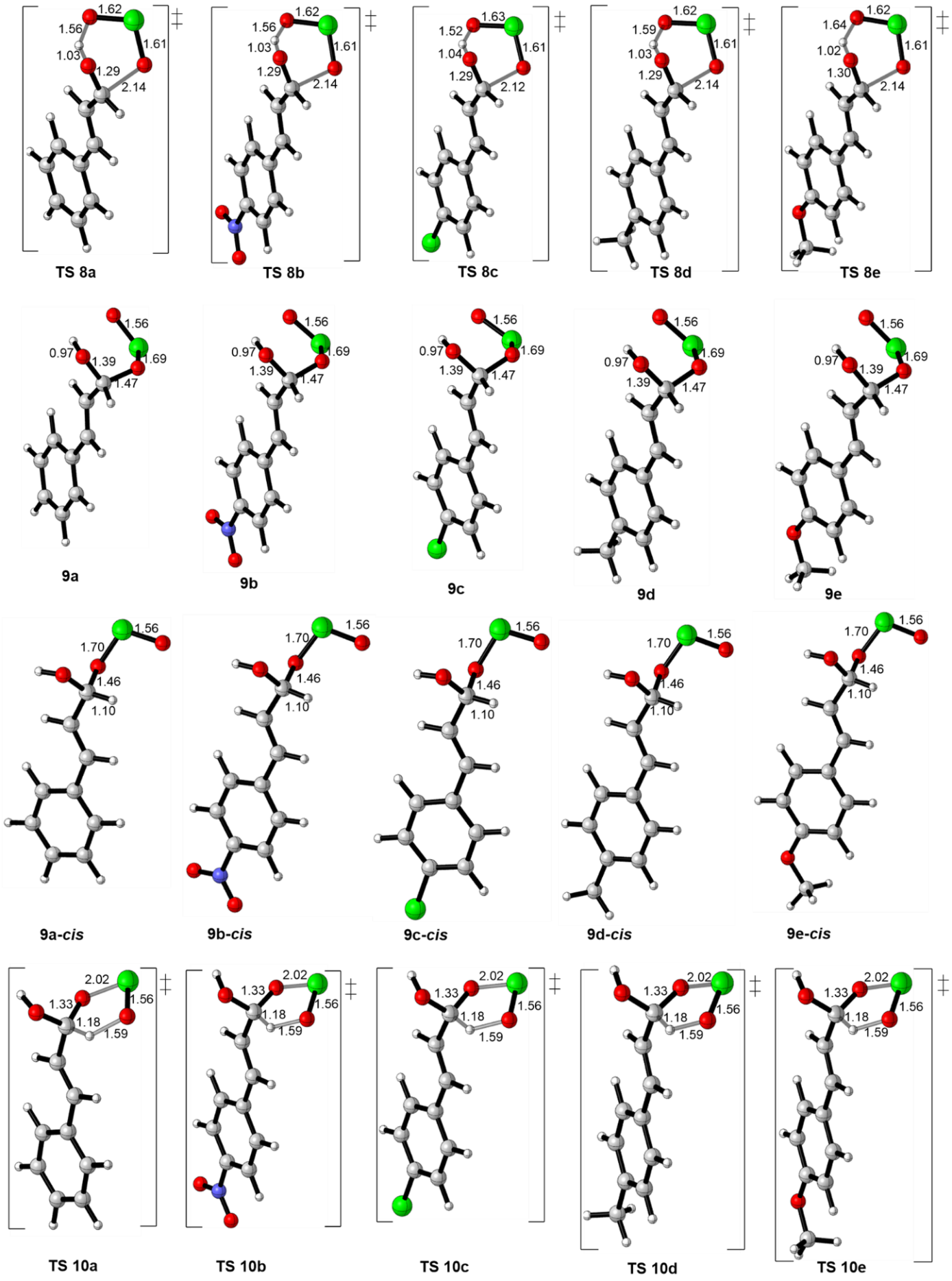 Figure SI3. Optimized geometries for the TSs and intermediates of the FRS and SRS involved in the oxidation of cinnamaldehyde and its derivatives.Supplementary dataCartesian coordinates, electronic energies and free energies of all stationary points during the reaction pathways. All provided geometries were optimized at the specified level of theory. All energies are in t-butanol at 298.15 K. All energies are in Hartree. 7C        1.2153140        0.0667911       -0.0000065H        2.1472200       -0.4982949       -0.0000105H        1.2854560        1.1566571       -0.0000075C        0.0231030       -0.5401179        0.0000025H       -0.0883860       -1.6257529        0.0000045C       -1.2030900        0.2701411        0.0000065H       -1.0528140        1.3701991        0.0000015O       -2.3268030       -0.1996229        0.0000095E = -191.862025316, G = -191.8264047t-BuOHC       -4.4574300       -0.7081680       -0.0976015H       -5.5196290       -0.7243250        0.1454105H       -3.9977120       -1.6461790       -0.4164855C       -3.7339080        0.4143420       -0.0146055H       -4.1562740        1.3702930        0.2987135C       -2.3095980        0.3792890       -0.3579065H       -1.9058030       -0.6058260       -0.6681925O       -1.5816760        1.3598330       -0.3202945O        0.9398020        0.3848190       -1.2674555C        1.7417170        0.0488860       -0.1247675C        2.0658320        1.3203470        0.6559005C        3.0083250       -0.5857300       -0.6796255C        0.9833110       -0.9413830        0.7565295H        2.5972290        2.0355990        0.0150135H        2.6961850        1.0934660        1.5258175H        1.1416000        1.7941490        1.0149365H        0.0632380       -0.4853130        1.1471495H        1.5985890       -1.2479940        1.6126095H        0.7170400       -1.8374290        0.1810315H        2.7633930       -1.4853190       -1.2594495H        3.6846320       -0.8695720        0.1365535H        3.5320860        0.1201150       -1.3372765H        0.1290510        0.8161000       -0.9460045E = -425.471781800, G = -425.3115877’t-BuOHC       -0.3172644       -3.9049160        0.2193406H       -1.0750494       -4.2230560        0.9348576H       -0.0517554       -4.6035950       -0.5766294C        0.2739076       -2.7073750        0.3021746H        0.0374696       -1.9835100        1.0834496C        1.2883096       -2.3404430       -0.6923704H        1.5125426       -3.1035260       -1.4638324O        1.8760046       -1.2695930       -0.7041414O        0.8660126        0.7966370        1.0307706C       -0.0852904        1.5158900        0.2309996C        0.6197806        2.1086280       -0.9863364C       -0.6327604        2.6157520        1.1289486C       -1.2000754        0.5684780       -0.2085934H        1.4298276        2.7784400       -0.6702754H       -0.0866404        2.6808000       -1.6023384H        1.0491786        1.3100040       -1.6066094H       -0.7954444       -0.2334690       -0.8411374H       -1.9607504        1.1080030       -0.7877814H       -1.6851504        0.1167560        0.6665826H       -1.1070284        2.1821420        2.0191136H       -1.3794524        3.2141600        0.5918406H        0.1774946        3.2808790        1.4548206H        1.2461346        0.0929140        0.4771476E = -425.472254870,  G = -425.310705TS 8C        1.9620434       -0.6073806        0.2922362H        2.5839054       -0.8732906        1.1462492H        2.3309274       -0.8592176       -0.7034158C        0.7883814        0.0119364        0.4558682H        0.3896554        0.2814414        1.4338332C        0.0368304        0.4132144       -0.7271467H        0.4455854        0.1455624       -1.7073228O       -0.8183226        1.3649014       -0.7199377Cl      -2.6798936       -0.5442266       -0.1244298O       -2.3412766        0.6001674        0.9908603H       -1.4253486        1.2916834        0.1784052O       -1.2724876       -1.2247916       -0.5151997E = -802.872944588, G = -802.826485Imaginary frequency = -445.35TS 8t-BuOHC        1.3046080        2.3823264        0.1430384H        1.1383640        3.1233864        0.9237194H        0.9983980        2.6368084       -0.8729026C        1.8568020        1.1960894        0.4168074H        2.1695350        0.9001634        1.4173764C        1.9900760        0.2261394       -0.6625016H        1.6947910        0.5321824       -1.6688296O        2.0754710       -1.0369096       -0.4652066Cl       4.7867790       -0.6777956       -0.3160486O        3.9963020       -1.1424416        1.0332604H        2.6909920       -1.2189336        0.3843324O        4.0585410        0.6604564       -0.8427046C       -1.7730130       -0.4207286       -0.1389626C       -1.0389970       -1.1251446        0.9986884H       -0.2072390       -0.5083516        1.3622294H       -1.7234770       -1.3130016        1.8357454H       -0.6405220       -2.0912166        0.6593214C       -2.9282980       -1.2770006       -0.6479676H       -3.6548590       -1.4662566        0.1527324H       -3.4429100       -0.7712666       -1.4749806H       -2.5567880       -2.2462016       -1.0089676C       -2.2622160        0.9526104        0.2966314H       -1.4231720        1.5636944        0.6535074H       -2.7420160        1.4709434       -0.5433776H       -2.9937320        0.8555244        1.1083604O       -0.8558860       -0.1749996       -1.2223816H       -0.5175350       -1.0300776       -1.5209186E = -1036.48222233, G = -1036.309744Imaginary frequency = -400.179C        1.6616996       -1.0693279        0.0959827H        2.0735916       -1.7947189        0.7968517H        2.1702006       -0.9455689       -0.8615883C        0.5787356       -0.3576319        0.3996947H        0.0798146       -0.4656649        1.3667937C        0.0128686        0.6623641       -0.5424813H        0.7054166        0.8870891       -1.3616653O       -0.3164494        1.8613661        0.0708567Cl      -2.2051174       -0.7560069       -0.3455393O       -2.7696364        0.1365681        0.8052887H       -0.8449514        1.6834181        0.8641847O       -1.1461724        0.1581141       -1.2883783E = -802.900232348, G = -802.8497019-cis C       -1.8200915       -0.9727888        0.0657373H       -2.7899995       -1.1901848       -0.3809917H       -1.5145945       -1.5692648        0.9266423C       -1.0425805       -0.0084798       -0.4211907H       -1.3412995        0.5944612       -1.2827947C        0.2793135        0.3377342        0.1935813H        0.5091715       -0.2884368        1.0628313O        0.3926955        1.6616302        0.5888753Cl       2.8379975        0.2066252       -0.3194377O        3.2080585       -1.0440978        0.5346093H        0.0392115        2.2354872       -0.1079847O        1.2421175        0.0373152       -0.8598777E = -802.904400311, G = -802.855043TS 10C       -1.4799811       -1.2477892       -0.0402758H       -2.4543741       -1.6222222       -0.3538578H       -0.8597071       -1.9014092        0.5753072C       -1.0699761       -0.0366242       -0.4035168H       -1.6866901        0.6251338       -1.0160618C        0.2763139        0.5413888        0.0009532H        0.7682209       -0.2572932        0.7098302O        0.1797439        1.6987888        0.7902832Cl       2.8444769       -0.1214582       -0.3554078O        2.2555879       -0.7985112        0.9222462H        0.1256709        2.4666438        0.2022332O        1.1007139        0.6533518       -1.0317328E = -802.882946887, G = -802.835405Imaginary frequency = -569.9411C       -0.8026726        1.3615372        0.1551458H       -0.7762706        2.4349702       -0.0291042H       -1.6890816        0.9434232        0.6337308C        0.2203224        0.5810432       -0.1946252H        1.1171014        0.9719902       -0.6736882C        0.1743694       -0.8788118        0.0602558O        1.2902514       -1.4937968       -0.3628712H        1.2092714       -2.4439108       -0.1734202O       -0.7432916       -1.4764448        0.5845768E = -267.111913300, G = -267.072692ClOHCl       0.8490613       -0.9223107       -0.0000277O       -0.5779757       -0.0005237       -0.0000437H       -0.2710857        0.9228343        0.0000713E = -535.935053833, G = -535.944716HOClO-cisCl       0.5007618       -0.7286968       -0.1543803O       -0.9636663        0.0889393       -0.2891233H       -1.2094243        0.3501152        0.6191337O        1.6723288        0.2896422       -0.1756302E = -611.023162084, G = -611.032198HOClO-transCl        0.4598648        0.7066162        0.0000000O       -0.7002432       -0.5510797        0.0000000H       -1.5735612       -0.1082438        0.0000000O        1.8139398       -0.0472927        0.0000000E = -611.015307030, G = -611.0253347a C       -1.0448175        0.8992694       -0.0001859H       -0.9384215        1.9887114       -0.0006759C       -2.2931085        0.3914384        0.0002841H       -2.5086795       -0.6775996        0.0007881C       -3.4337735        1.3035794        0.0001241H       -3.1886285        2.3859324       -0.0004309O       -4.5992045        0.9374684        0.0005281C        0.2111685        0.1420084       -0.0001169C        1.4240875        0.8470284       -0.0003589C        0.2411795       -1.2630486        0.0001981C        2.6415025        0.1677124       -0.0003039H        1.4077785        1.9374714       -0.0005939C        1.4558665       -1.9394866        0.0002591H       -0.6881135       -1.8312136        0.0004041C        2.6592275       -1.2268126        0.0000081H        3.5764115        0.7274704       -0.0004959H        1.4684285       -3.0289086        0.0005081H        3.6090965       -1.7610216        0.0000611E = -422.870641944, G = -422.7592937bC       -1.5278731        1.0860981       -0.0458890H       -1.4453461        2.1707351       -0.1591211C       -2.7591851        0.5547131        0.0591800H       -2.9539781       -0.5119809        0.1750920C       -3.9201031        1.4483871        0.0171260H       -3.6958471        2.5285511       -0.1015321O       -5.0740491        1.0647601        0.1038599C       -0.2533671        0.3559241       -0.0253480C        0.9354459        1.0909341       -0.1486781C       -0.1886941       -1.0412319        0.1125830C        2.1724279        0.4564111       -0.1361220H        0.8893669        2.1739631       -0.2558001C        1.0362809       -1.6917429        0.1272139H       -1.0992241       -1.6288189        0.2094270C        2.1944739       -0.9265399        0.0021550H        3.0968989        1.0198831       -0.2312401H        1.0986119       -2.7715429        0.2333790N        3.4926979       -1.6133179        0.0172760O        4.5017679       -0.9397809       -0.0923381O        3.4996959       -2.8254049        0.1387770E = -627.342921036, G = -627.2316597cC       -1.0779166        0.9101402       -0.0002860H       -0.9673016        1.9987192       -0.0010600C       -2.3280356        0.4080332        0.0004580H       -2.5525066       -0.6591998        0.0012620C       -3.4597566        1.3327402        0.0002030H       -3.2016536        2.4122572       -0.0006500O       -4.6292286        0.9817362        0.0008400C        0.1770034        0.1522382       -0.0001960C        1.3880054        0.8591212       -0.0003080C        0.2120334       -1.2521098        0.0000330C        2.6109624        0.1931282       -0.0002260H        1.3742504        1.9489962       -0.0004660C        1.4231064       -1.9325398        0.0001290H       -0.7128016       -1.8265228        0.0001430C        2.6089704       -1.1977058       -0.0000050H        3.5484934        0.7455372       -0.0003150H        1.4499014       -3.0204068        0.0003120Cl       4.1364734       -2.0541618        0.0001320E = -882.466377707, G = -882.3665287dC       -1.6765431        1.2246516       -0.0023966H       -1.5598761        2.3130576       -0.0048176C       -2.9322741        0.7322946       -0.0041176H       -3.1622121       -0.3337514       -0.0017856C       -4.0570331        1.6614376       -0.0086116H       -3.7929601        2.7395786       -0.0109016O       -5.2301841        1.3183546       -0.0097566C       -0.4283831        0.4596326        0.0024854C        0.7903859        1.1537186        0.0060284C       -0.3985131       -0.9453864        0.0075924C        2.0022299        0.4678426        0.0133724H        0.7841539        2.2442626        0.0062434C        0.8136749       -1.6236334        0.0146904H       -1.3280501       -1.5131684        0.0096244C        2.0346179       -0.9309304        0.0145654H        2.9379539        1.0275926        0.0199204H        0.8179309       -2.7140364        0.0225654C        3.3417389       -1.6751474       -0.0073376H        3.6552959       -1.8682934       -1.0432026H        4.1348479       -1.0940404        0.4776304H        3.2531999       -2.6440354        0.4982094E = -462.172760989, G = -462.0360567e C       -1.9090594        1.2717139       -0.2109238H       -1.7471694        2.3375049       -0.0197978C       -3.1608734        0.8780699       -0.5302478H       -3.4298724       -0.1579421       -0.7393278C       -4.2221234        1.8728859       -0.6048278H       -3.9203894        2.9188009       -0.3874298O       -5.3850204        1.6168009       -0.8853238C       -0.7260384        0.4252969       -0.0889888C        0.4996196        1.0093569        0.2530392C       -0.7635724       -0.9677321       -0.3024488C        1.6630806        0.2518849        0.3841042H        0.5476026        2.0856549        0.4219012C        0.3794326       -1.7339271       -0.1769318H       -1.6994474       -1.4564581       -0.5699278C        1.6014546       -1.1286891        0.1675272H        2.5956926        0.7417089        0.6510372H        0.3559116       -2.8103311       -0.3407038O        2.6626596       -1.9628151        0.2660322C        3.9205896       -1.3908411        0.6135652H        4.6276476       -2.2236141        0.6387542H        4.2375816       -0.6599811       -0.1423648H        3.8722926       -0.9173481        1.6032842E = -537.371153861, G = -537.228540TS 8a C        0.1505383        0.0522172       -0.8944906H        0.5138373       -0.2556768       -1.8788646C       -1.0173087        0.7269672       -0.8348596H       -1.4691017        1.0814452        0.0904904C       -1.6883977        1.0347702       -2.0708186H       -1.2322127        0.7183592       -3.0122756O       -2.5685867        1.9714112       -2.1827076Cl      -4.4527707        0.0727592       -1.5446886O       -4.1825307        1.2299002       -0.4375146H       -3.1520917        1.9954112       -1.3298036O       -3.0302877       -0.6144648       -1.8691536C        1.0100433       -0.3068568        0.2332914C        2.2271053       -0.9521548       -0.0365956C        0.6629373       -0.0299208        1.5673274C        3.0853893       -1.3095748        1.0010814H        2.4961183       -1.1703588       -1.0706156C        1.5201043       -0.3890268        2.6008504H       -0.2795717        0.4635322        1.8003574C        2.7325963       -1.0280588        2.3207004H        4.0287863       -1.8076438        0.7804744H        1.2450723       -0.1745438        3.6328214H        3.4003313       -1.3084918        3.1349944E = -1033.88212796, G = -1033.756529Imaginary frequency = -357.64TS 8b C       -0.1863456        0.2460039       -1.2209775H        0.2040724        0.0348059       -2.2196795C       -1.3881626        0.8420939       -1.1175075H       -1.8625286        1.1028059       -0.1723545C       -2.0733016        1.2120769       -2.3412915H       -1.6029856        0.9581939       -3.2955865O       -2.9616446        2.1363229       -2.3920575Cl      -4.7934926        0.1761979       -1.8630925O       -4.5364836        1.3177349       -0.7267795H       -3.5870966        2.0674239       -1.5299615O       -3.3545076       -0.4673931       -2.2043765C        0.6840364       -0.1451411       -0.1060165C        1.9444434       -0.6824891       -0.4076065C        0.2964224       -0.0040111        1.2377455C        2.8158734       -1.0681241        0.6043915H        2.2451404       -0.7981911       -1.4481925C        1.1505564       -0.3893551        2.2603295H       -0.6786266        0.4061539        1.4925695C        2.3965074       -0.9121811        1.9202935H        3.7953784       -1.4828371        0.3811525H        0.8605174       -0.2873131        3.3027655N        3.3068314       -1.3161721        3.0005105O        4.4122144       -1.7276691        2.6966535O        2.9131814       -1.2189361        4.1490685E = -1238.35378286, G = -1238.229185Imaginary frequency = -398.55TS 8c C        0.1364591        0.0661461       -0.9137730H        0.5105951       -0.2241349       -1.8993750C       -1.0382939        0.7260231       -0.8503370H       -1.4987349        1.0631301        0.0773330C       -1.7035789        1.0465081       -2.0895990H       -1.2393399        0.7346591       -3.0287570O       -2.5723779        1.9919291       -2.1990550Cl      -4.4691289        0.1062911       -1.5972740O       -4.1962829        1.2655341       -0.4884380H       -3.1777399        2.0005921       -1.3488310O       -3.0472359       -0.5888649       -1.9098930C        0.9922761       -0.2996189        0.2148880C        2.2132081       -0.9356419       -0.0538720C        0.6399321       -0.0397219        1.5502450C        3.0740421       -1.3043319        0.9758230H        2.4942491       -1.1424329       -1.0864840C        1.4867981       -0.4028799        2.5891010H       -0.3027129        0.4495291        1.7899560C        2.6958911       -1.0300639        2.2860810H        4.0214891       -1.7958379        0.7637380H        1.2149071       -0.2046169        3.6239490Cl       3.7655791       -1.4821959        3.5945730E = -1493.47777501, G = -1493.365522Imaginary frequency = -368.60TS 8d C       -0.9965928        0.9992335        0.0113062H       -1.1081988        2.0306115       -0.3356758C       -2.1012888        0.3615935        0.4590642H       -2.1052318       -0.6637675        0.8260712C       -3.3366478        1.0944855        0.4928622H       -3.3431068        2.1348235        0.1596362O       -4.3391978        0.7609005        1.2370052Cl      -5.2330298       -0.7342275       -0.8888128O       -4.7129888       -1.5691105        0.4023882H       -4.4194778       -0.2630825        1.2599122O       -4.0322798        0.2451595       -1.3390898C        0.3593442        0.4636515       -0.0478898C        1.3899132        1.3020105       -0.4961198C        0.6778032       -0.8555025        0.3270182C        2.7031282        0.8421685       -0.5662918H        1.1545062        2.3256535       -0.7895778C        1.9869152       -1.3061245        0.2532122H       -0.1012588       -1.5323945        0.6754922C        3.0225672       -0.4661845       -0.1927788H        3.4905682        1.5096615       -0.9165358H        2.2208472       -2.3312535        0.5430292C        4.4334072       -0.9804075       -0.2587838H        4.4911032       -1.8688795       -0.9016428H        4.7824062       -1.2784645        0.7391882H        5.1167892       -0.2205545       -0.6529858E = -1073.18475975, G = -1073.035608Imaginary frequency = -355.53TS 8e C       -1.2797490        0.8694828        0.0121685H       -1.3452000        1.9215158       -0.2804915C       -2.4369750        0.2225968        0.2906115H       -2.4921210       -0.8231982        0.5896295C       -3.6563280        0.9705958        0.2201605H       -3.6135150        2.0306058       -0.0391135O       -4.7517750        0.6086178        0.8099865Cl      -5.4052810       -0.7007972       -1.5203715O       -5.0587880       -1.6625682       -0.2634075H       -4.8417670       -0.4036862        0.7664965O       -4.1390270        0.2745428       -1.7422895C        0.0661880        0.3252058        0.0733345C        1.1455300        1.1736918       -0.2094325C        0.3391400       -1.0185232        0.4070805C        2.4624370        0.7241668       -0.1643585H        0.9480720        2.2141748       -0.4693985C        1.6394020       -1.4803632        0.4559295H       -0.4749470       -1.7075462        0.6281755C        2.7106050       -0.6117542        0.1725135H        3.2727400        1.4117848       -0.3902235H        1.8602700       -2.5161382        0.7095815O        3.9434540       -1.1585142        0.2498815C        5.0577890       -0.3131622       -0.0269985H        5.9446560       -0.9391932        0.0965805H        5.0113430        0.0634248       -1.0573995H        5.0938480        0.5250368        0.6813545E = -1148.38330393, G = -1148.233069Imaginary frequency = -344.19TS 9aC        0.2540154        0.4752371       -0.7476666H        0.7884084        0.6713801       -1.6814526C       -0.8745956        1.1546831       -0.5122396H       -1.4541926        1.0337281        0.4056954C       -1.3814386        2.1684251       -1.4888646H       -0.6257266        2.4296241       -2.2385426O       -1.8104866        3.3471041       -0.8970646Cl      -3.5591086        0.6646091       -1.5456836O       -4.2927436        1.5074211       -0.4535496H       -2.3806206        3.1414421       -0.1408266O       -2.4488076        1.6418351       -2.3538396C        0.8771394       -0.5307809        0.1301944C        2.0717864       -1.1328359       -0.2897946C        0.3262964       -0.9130849        1.3644984C        2.7045174       -2.0930849        0.4989424H        2.5077424       -0.8430909       -1.2465896C        0.9576104       -1.8711969        2.1511544H       -0.5996776       -0.4614889        1.7182874C        2.1487774       -2.4651649        1.7222134H        3.6317704       -2.5515159        0.1563084H        0.5191724       -2.1588379        3.1063334H        2.6401624       -3.2144069        2.3424864E = -1033.90670169, G = -1033.7805479a-cisC        0.3903843       -0.3484812        0.3409687H        0.6980903       -1.2896392        0.8048877C        1.3300313        0.5744268        0.1044157H        1.1150483        1.5421568       -0.3539363C        2.7574123        0.3283978        0.4772467H        2.8920753       -0.6343142        0.9828337O        3.3236533        1.3036608        1.2844947Cl       5.0666823       -0.1992142       -0.6313353O        5.1071723       -1.7301542       -0.3404223H        3.0931143        2.1799188        0.9408837O        3.4477143        0.2710148       -0.8079593C       -1.0490057       -0.2391402        0.0469947C       -1.8822057       -1.3100032        0.4004527C       -1.6195317        0.8854688       -0.5712653C       -3.2524827       -1.2641742        0.1460337H       -1.4463137       -2.1870882        0.8802477C       -2.9865797        0.9305998       -0.8259443H       -0.9961027        1.7318348       -0.8575603C       -3.8083107       -0.1432592       -0.4688643H       -3.8845547       -2.1060122        0.4273047H       -3.4181057        1.8076998       -1.3074723H       -4.8781857       -0.1036982       -0.6720043E = -1033.91066037, G = -1033.7831779bC       -0.0326262        0.7737900       -1.0345966H        0.4765438        0.9466610       -1.9858096C       -1.1505322        1.4584550       -0.7698016H       -1.6975872        1.3486640        0.1694564C       -1.6866102        2.4686670       -1.7378186H       -0.9689552        2.6930640       -2.5347496O       -2.0391972        3.6692590       -1.1405966Cl      -3.8950602        1.0267270       -1.6127186O       -4.4434062        1.8833050       -0.4261306H       -2.6014562        3.4937800       -0.3701666O       -2.8195252        1.9596020       -2.5186136C        0.6073928       -0.2167240       -0.1510996C        1.7769338       -0.8463310       -0.6022786C        0.0964728       -0.5494490        1.1151514C        2.4322678       -1.7897290        0.1807814H        2.1777618       -0.5911750       -1.5826396C        0.7363988       -1.4878660        1.9113754H       -0.8075982       -0.0750910        1.4914234C        1.8953348       -2.0920150        1.4265374H        3.3386408       -2.2789380       -0.1664096H        0.3484208       -1.7516340        2.8918734N        2.5743548       -3.0868140        2.2633334O        3.5833348       -3.6135390        1.8275884O        2.0986968       -3.3426680        3.3559094E = -1238.38002312, G = -1238.2533299b-cisC       -0.5819046       -0.6201777       -0.6138160H       -1.4987536       -0.5026997       -1.1964120C        0.1114784       -1.7573307       -0.7320480H        1.0316714       -1.9563807       -0.1786090C       -0.3490076       -2.8570957       -1.6377210H       -1.3166936       -2.6363867       -2.1017150O       -0.4512326       -4.0949127       -1.0245580Cl       0.2705944       -3.9659597       -3.9264290O       -0.8135406       -3.3051277       -4.8290040H        0.3379774       -4.2515337       -0.4837200O        0.6698524       -2.8851727       -2.6810670C       -0.2349466        0.5197273        0.2526300C       -1.1328006        1.5953703        0.3260950C        0.9566784        0.5716513        0.9960790C       -0.8657746        2.6990583        1.1282320H       -2.0553816        1.5646853       -0.2523370C        1.2420284        1.6652113        1.8001230H        1.6766214       -0.2428617        0.9469870C        0.3205064        2.7097813        1.8527010H       -1.5605006        3.5327603        1.1904650H        2.1626534        1.7137293        2.3759200N        0.6161514        3.8656583        2.7054060O       -0.2011256        4.7683703        2.7573790O        1.6654484        3.8696363        3.3254200E = -1238.38434658, G = -1238.2582369cC        0.2628541        0.5254600       -0.7623375H        0.8190501        0.7488250       -1.6766915C       -0.8820829        1.1791720       -0.5341745H       -1.4814239        1.0134760        0.3642975C       -1.3895189        2.2185770       -1.4837895H       -0.6195149        2.5414600       -2.1930795O       -1.8793549        3.3514270       -0.8508155Cl      -3.4971569        0.6398690       -1.6647825O       -4.2113319        1.3769700       -0.4859415H       -2.4925399        3.0849150       -0.1484375O       -2.4120399        1.6984350       -2.4034385C        0.8712961       -0.4925050        0.1114605C        2.0262881       -1.1521360       -0.3290975C        0.3445341       -0.8257660        1.3695765C        2.6457451       -2.1259510        0.4521745H        2.4480881       -0.9036010       -1.3029305C        0.9507921       -1.7917660        2.1639365H       -0.5473199       -0.3268800        1.7458875C        2.0961771       -2.4315330        1.6919565H        3.5413061       -2.6366010        0.1028245H        0.5427011       -2.0432960        3.1410855Cl       2.8634511       -3.6485500        2.6923165E = -1493.5024507, G = -1493.3885989c-cisC        0.5010709        0.1417942       -0.4082883H        1.3974689       -0.1432718       -0.9655323C       -0.2101601        1.1895922       -0.8401283H       -1.1250091        1.5309142       -0.3507013C        0.2100729        1.9739042       -2.0420073H        1.1841569        1.6562612       -2.4298103O        0.2659999        3.3439382       -1.8424933Cl      -0.4434071        2.3111382       -4.5547343O        0.7203609        1.4912142       -5.1899303H       -0.5226071        3.6304752       -1.3571913O       -0.8065421        1.6448022       -3.0381503C        0.1972159       -0.6972758        0.7635457C        0.9852629       -1.8326228        0.9959627C       -0.8465591       -0.4095868        1.6573357C        0.7423699       -2.6731578        2.0805667H        1.8026519       -2.0675728        0.3141797C       -1.1011701       -1.2343178        2.7468977H       -1.4729811        0.4694432        1.5141597C       -0.3018051       -2.3599588        2.9429887H        1.3568789       -3.5551778        2.2510797H       -1.9107381       -1.0071028        3.4379467Cl      -0.6225301       -3.4034328        4.3143037E = -1493.50665296, G = -1493.3904869dC       -0.0836790        0.9651722       -1.0814125H        0.4653480        1.1696512       -2.0050395C       -1.2190290        1.6396592       -0.8601485H       -1.8127980        1.5125702        0.0481705C       -1.7216020        2.6456802       -1.8461265H       -0.9475110        2.9428432       -2.5626335O       -2.2202700        3.8014442       -1.2630625Cl      -3.8667710        1.1108292       -1.9797385O       -4.6366690        1.9637522       -0.9194325H       -2.8448420        3.5618702       -0.5614265O       -2.7327770        2.0864222       -2.7578635C        0.5264540       -0.0457938       -0.2032925C        1.7252710       -0.6487808       -0.6018675C       -0.0434050       -0.4407658        1.0194465C        2.3388290       -1.6191038        0.1915165H        2.1822200       -0.3555178       -1.5478865C        0.5715260       -1.4064078        1.8049465H       -0.9748000        0.0083472        1.3626775C        1.7726420       -2.0152328        1.4049735H        3.2720680       -2.0751848       -0.1406035H        0.1140000       -1.6993508        2.7510655C        2.4139370       -3.0690878        2.2661335H        1.7745240       -3.9602848        2.3286865H        3.3866020       -3.3721848        1.8631005H        2.5607320       -2.7005468        3.2898175E = -1073.20849989, G = -1073.0587069d-cisC       -0.5243570       -0.7607629       -0.8141406H       -1.4595900       -0.6678689       -1.3733266C        0.2813960       -1.7909609       -1.0998246H        1.2321550       -1.9631939       -0.5905566C       -0.0871100       -2.7896489       -2.1495806H       -1.0724560       -2.5897989       -2.5848086O       -0.0812400       -4.1102769       -1.7255966Cl       0.6041540       -3.5073569       -4.5726596O       -0.5734650       -2.8433729       -5.3490016H        0.7159700       -4.2759079       -1.2003216O        0.9224270       -2.5858279       -3.1855096C       -0.2936020        0.2862231        0.1938844C       -1.2794210        1.2615331        0.3855164C        0.8748560        0.3586831        0.9719744C       -1.1093880        2.2796551        1.3241534H       -2.1924050        1.2203531       -0.2097416C        1.0399250        1.3757241        1.9028194H        1.6637050       -0.3830449        0.8503204C        0.0524240        2.3560951        2.0952864H       -1.8929060        3.0265761        1.4552184H        1.9545020        1.4176381        2.4961794C        0.2599840        3.4571581        3.0994404H        1.0856640        4.1129661        2.7907664H       -0.6421230        4.0698901        3.2063694H        0.5209000        3.0455271        4.0831384E = -1073.21267024, G = -1073.0593869eC       -0.3605884        1.0770427       -1.1287169H        0.2456506        1.2941247       -2.0129899C       -1.5688914        1.6487327       -1.0381819H       -2.2267284        1.5014247       -0.1784559C       -2.0731864        2.5551667       -2.1147159H       -1.2681324        2.9025547       -2.7723469O       -2.7413694        3.6750937       -1.6411469Cl      -4.0266374        0.7952597       -2.3675109O       -4.9708144        1.6018547       -1.4173979H       -3.4001084        3.4003197       -0.9851129O       -2.9303344        1.8545217       -3.0871239C        0.2607396        0.1657847       -0.1584309C        1.5273526       -0.3562543       -0.4378469C       -0.3638744       -0.2195133        1.0433531C        2.1694186       -1.2393123        0.4322381H        2.0282686       -0.0710753       -1.3636419C        0.2579626       -1.0923093        1.9186431H       -1.3499394        0.1666417        1.2988811C        1.5291236       -1.6104693        1.6172091H        3.1524306       -1.6248233        0.1755471H       -0.2230944       -1.3911533        2.8491281O        2.0532426       -2.4624053        2.5342341C        3.3288126       -3.0273893        2.2489081H        3.5600906       -3.6821483        3.0927931H        3.2950916       -3.6167613        1.3225301H        4.0955156       -2.2449073        2.1701541E = -1148.40620162, G = -1148.2506229e-cisC        0.4617748        1.0985224       -0.7747094H        1.4271148        1.0127084       -1.2816814C       -0.2873332        2.1802754       -1.0268564H       -1.2671262        2.3454764       -0.5734874C        0.1780278        3.2405504       -1.9707154H        1.2193148        3.0974234       -2.2799074O        0.0572328        4.5367564       -1.4949884Cl      -0.2139622        4.0627814       -4.4290264O        1.0868268        3.4906414       -5.0725234H       -0.8059292        4.6410214       -1.0667264O       -0.6728422        3.0525594       -3.1468064C        0.1292228       -0.0175276        0.1209066C        1.0106208       -1.0999316        0.2037486C       -1.0417452       -0.0569156        0.9021756C        0.7534768       -2.2006176        1.0230866H        1.9241278       -1.0880486       -0.3918394C       -1.3112812       -1.1375596        1.7232356H       -1.7532822        0.7673914        0.8724876C       -0.4161092       -2.2189376        1.7869896H        1.4632558       -3.0229646        1.0538246H       -2.2156332       -1.1698996        2.3295626O       -0.7710852       -3.2317116        2.6176446C        0.1053488       -4.3511946        2.6941596H       -0.3574172       -5.0444386        3.4010746H        0.2038478       -4.8367886        1.7137926H        1.0935548       -4.0495726        3.0665796E = -1148.41036546, G =-1148.252173TS 10aC       -0.3356015       -0.2034640       -0.4382837H       -1.1676335        0.0277250       -1.1091857C        0.3809985       -1.3081530       -0.6658437H        1.2230435       -1.6124600       -0.0418897C        0.0813105       -2.2445130       -1.8205007H       -0.8634375       -1.8005070       -2.3612317O       -0.3192275       -3.5322270       -1.4251387Cl       0.0649535       -2.0210610       -4.4898047O       -1.3209505       -1.6418710       -3.8774497H        0.4745025       -4.0728350       -1.2997447O        1.0454435       -2.2341920       -2.7323807C       -0.1208655        0.7667520        0.6522503C       -1.0054345        1.8482760        0.7687033C        0.9311605        0.6545580        1.5759313C       -0.8494045        2.7945470        1.7816873H       -1.8252455        1.9451140        0.0556353C        1.0865425        1.5979920        2.5867403H        1.6364025       -0.1727770        1.5068683C        0.1973505        2.6719330        2.6942003H       -1.5463895        3.6287940        1.8573263H        1.9082725        1.4990540        3.2957283H        0.3242105        3.4093160        3.4863833E = -1033.88867979, G = -1033.766041Imaginary frequency = -561.50TS 10bC       -0.4049446       -0.6906648       -0.6530730H       -1.2672296       -0.5866348       -1.3166470C        0.3001674       -1.8246698       -0.6870700H        1.1697964       -2.0115748       -0.0546420C       -0.0570506       -2.9667468       -1.6197870H       -1.0670586       -2.6589048       -2.1371080O       -0.3572086       -4.1658408       -0.9555300Cl      -0.3218086       -3.2260808       -4.2710290O       -1.6611626       -2.7783568       -3.6063670H        0.4673064       -4.6558988       -0.8202730O        0.8199174       -3.0938308       -2.6075020C       -0.1351886        0.4713152        0.2124790C       -0.9979726        1.5745662        0.1260580C        0.9408614        0.5159012        1.1160190C       -0.8038936        2.7023672        0.9151750H       -1.8339236        1.5461752       -0.5719710C        1.1509324        1.6319822        1.9122150H        1.6257764       -0.3249878        1.2029050C        0.2720004        2.7076172        1.7956120H       -1.4714876        3.5577542        0.8507420H        1.9799034        1.6740442        2.6138880N        0.4926044        3.8902662        2.6324350O       -0.2782196        4.8279522        2.5211370O        1.4378834        3.8842512        3.4023330E = -1238.36281691, G = -1238.23942Imaginary frequency = -558.85TS 10cC        0.3333149        0.1674454       -0.4850491H        1.1495849       -0.1499186       -1.1395361C       -0.3606311        1.2618004       -0.8104261H       -1.1855311        1.6477994       -0.2091431C       -0.0561241        2.0716214       -2.0560491H        0.8799769        1.5620924       -2.5529431O        0.3623379        3.3868734       -1.7948431Cl      -0.0579001        1.5750054       -4.6878041O        1.3243089        1.2367334       -4.0449811H       -0.4228511        3.9510864       -1.7380811O       -1.0252621        1.9804284       -2.9577111C        0.1132399       -0.6840546        0.6982739C        0.9679689       -1.7750756        0.9056319C       -0.9136791       -0.4506256        1.6267209C        0.8164059       -2.6157266        2.0069769H        1.7695589       -1.9710486        0.1931109C       -1.0798721       -1.2779166        2.7315349H       -1.5986831        0.3854164        1.4948249C       -0.2089541       -2.3523156        2.9074999H        1.4850089       -3.4606626        2.1608909H       -1.8770691       -1.0935326        3.4494449Cl      -0.4151481       -3.3954246        4.3016569
E = -1493.48476083, G = -1493.371396Imaginary frequency = -565.75TS 10dC       -0.3628670       -0.7889430       -0.8742345H       -1.2409300       -0.6818940       -1.5174415C        0.4437520       -1.8376740       -1.0652075H        1.3375890       -2.0200820       -0.4662435C        0.1823710       -2.8752350       -2.1396945H       -0.8192940       -2.5533710       -2.6639475O       -0.0849800       -4.1627990       -1.6432895Cl       0.0360820       -2.8490880       -4.8143585O       -1.3512630       -2.5444200       -4.1647035H        0.7580790       -4.6249300       -1.5265795O        1.1034980       -2.8458510       -3.0947035C       -0.1957830        0.2702330        0.1369575C       -1.1615100        1.2800920        0.2204505C        0.8918760        0.3170270        1.0262295C       -1.0500240        2.3054190        1.1610805H       -2.0132130        1.2616560       -0.4609445C        0.9977460        1.3390000        1.9604125H        1.6645070       -0.4501350        0.9894785C        0.0295130        2.3532980        2.0452005H       -1.8159050        3.0803590        1.2053795H        1.8505150        1.3574760        2.6409155C        0.1682700        3.4544180        3.0615425H        1.0969410        4.0182070        2.8997645H       -0.6741500        4.1528540        3.0043975H        0.2091810        3.0443840        4.0795395E = -1073.19050750, G = -1073.040047Imaginary frequency = -565.04TS 10eC        0.3151568        1.1048113       -0.8604033H        1.2135318        0.9881043       -1.4729703C       -0.4086262        2.2209273       -0.9976983H       -1.3152252        2.4180113       -0.4229633C       -0.0271252        3.3211463       -1.9678673H        0.9440968        2.9504323       -2.5191873O        0.3636508        4.5242373       -1.3531243Cl       0.1578208        3.5580723       -4.6296043O        1.5004478        3.0579503       -4.0048943H       -0.4319762        5.0489043       -1.1815523O       -0.9335402        3.4759933       -2.9242883C        0.0305278       -0.0169237        0.0486257C        0.9186038       -1.0957647        0.0894107C       -1.1011652       -0.0624057        0.8850397C        0.7102108       -2.1934057        0.9275387H        1.8015638       -1.0827717       -0.5506823C       -1.3240812       -1.1415147        1.7226527H       -1.8211282        0.7550183        0.8827727C       -0.4188782       -2.2156667        1.7494727H        1.4263048       -3.0108837        0.9275137H       -2.2005112       -1.1776577        2.3686517O       -0.7256762       -3.2278637        2.6017777C        0.1705758       -4.3327227        2.6503257H       -0.2520192       -5.0295997        3.3785487H        0.2398688       -4.8237087        1.6702067H        1.1675928       -4.0127197        2.9826977
E = -1148.38808242, G = -1148.233163Imaginary frequency = -586.8511aC       -0.3629805       -0.5335003       -1.0202120H       -0.9409265       -0.1942633       -1.8834860C        0.0952135       -1.7956983       -1.0380090H        0.6878925       -2.2186273       -0.2266080C       -0.1910975       -2.6589783       -2.2048030O        0.3630505       -3.8870593       -2.1888350H        0.8890785       -4.0262893       -1.3871450O       -0.8729175       -2.3426313       -3.1582280C       -0.1627485        0.4574027        0.0437540C       -0.6771765        1.7486927       -0.1446850C        0.5210335        0.1654997        1.2361640C       -0.5121925        2.7302587        0.8314580H       -1.2088865        1.9811927       -1.0678860C        0.6827675        1.1444637        2.2102840H        0.9277055       -0.8305513        1.4064470C        0.1677105        2.4296127        2.0110860H       -0.9154435        3.7295337        0.6707990H        1.2123465        0.9076487        3.1324080H        0.2975715        3.1932937        2.7774970E = -498.116161854, G = -498.00012211bC       -0.4295864       -1.1462001       -1.1617092H       -1.0334124       -0.9786551       -2.0561142C        0.0360826       -2.3835131       -0.9392002H        0.6477946       -2.6358611       -0.0734522C       -0.2793704       -3.4693271       -1.8995192O        0.2458676       -4.6774961       -1.6282242H        0.7803936       -4.6639351       -0.8196372O       -0.9653624       -3.3378581       -2.8905932C       -0.2042604        0.0297699       -0.3086582C       -0.7588514        1.2540089       -0.7114302C        0.5378826       -0.0297701        0.8835218C       -0.5834534        2.4039879        0.0504588H       -1.3348524        1.3047049       -1.6345732C        0.7223566        1.1061739        1.6571828H        0.9775316       -0.9673391        1.2170418C        0.1560196        2.3033419        1.2228588H       -1.0103284        3.3552699       -0.2563092H        1.2932426        1.0706159        2.5812998N        0.3500406        3.5068709        2.0415928O       -0.1417164        4.5520669        1.6548308O        0.9939816        3.4031439        3.0706328E = -702.588702942, G = -702.47433811cC        1.1118576        0.5523204        0.0055073H        1.4269276        1.5984464        0.0080943C        2.0704376       -0.3874276        0.0027503H        1.8476776       -1.4542046       -0.0027837C        3.4934266        0.0179984        0.0038333O        4.3984656       -0.9793696       -0.0251257H        3.9704026       -1.8485686       -0.0487997O        3.8917336        1.1642434        0.0281553C       -0.3372214        0.3216314        0.0040113C       -1.1892034        1.4349594       -0.0095867C       -0.9042064       -0.9635666        0.0167713C       -2.5738624        1.2837634       -0.0118657H       -0.7620994        2.4377074       -0.0193987C       -2.2828204       -1.1328746        0.0157023H       -0.2701124       -1.8484946        0.0282903C       -3.1009484       -0.0028576        0.0010093H       -3.2307064        2.1512624       -0.0227197H       -2.7202044       -2.1292666        0.0268413Cl      -4.8395434       -0.2157016       -0.0006857E = -957.712025205, G = -957.60895511dC       -0.3556762       -1.1921373       -1.4116056H       -1.0008992       -0.9746293       -2.2665106C        0.2310708       -2.4004443       -1.3695966H        0.8928778       -2.7034153       -0.5583756C       -0.0119042       -3.3708853       -2.4566206O        0.6353808       -4.5498103       -2.3596476H        1.1876528       -4.5852193       -1.5642476O       -0.7377452       -3.1857053       -3.4126096C       -0.2219012       -0.1178313       -0.4243276C       -0.8989292        1.0874607       -0.6503786C        0.5553188       -0.2406253        0.7419564C       -0.8046822        2.1419397        0.2572764H       -1.5055722        1.1984907       -1.5497646C        0.6440088        0.8116507        1.6415674H        1.0939848       -1.1645423        0.9486594C       -0.0336932        2.0221887        1.4159344H       -1.3397992        3.0710947        0.0604364H        1.2497808        0.6998317        2.5417584C        0.0793498        3.1474687        2.4073434H        1.1271738        3.4528627        2.5290224H       -0.5002122        4.0195967        2.0855234H       -0.2855852        2.8326597        3.3942064E = -537.418520447, G = -537.27843611eC        0.2826846        1.5355665       -1.3841048H        0.8498636        1.2907155       -2.2858828C       -0.1339244        2.8071535       -1.2431128H       -0.6959294        3.1483605       -0.3734268C        0.1887066        3.7993825       -2.2869458O       -0.2005434        5.0682595       -2.0458118H       -0.6480874        5.1408245       -1.1897448O        0.7726736        3.5628155       -3.3261748C        0.0695246        0.4329565       -0.4494688C        0.6342276       -0.8145865       -0.7389968C       -0.6764184        0.5660255        0.7389592C        0.4841316       -1.9061805        0.1158592H        1.2113566       -0.9368355       -1.6560198C       -0.8384444       -0.5059855        1.5962612H       -1.1358404        1.5198195        0.9953882C       -0.2545304       -1.7491905        1.2928142H        0.9409466       -2.8570425       -0.1441818H       -1.4143664       -0.4087635        2.5154892O       -0.4620554       -2.7325025        2.2001792C        0.1468646       -3.9964475        1.9503342H       -0.1033924       -4.6225725        2.8102272H       -0.2550104       -4.4488775        1.0338952H        1.2375636       -3.8928945        1.8744652
E = -612.616624859, G = -612.471408t-BuOHO        0.0510670       -1.4902205        0.7623249C       -0.0035120       -0.1933895        0.1398619C        1.3814670        0.1707535       -0.3853721C       -0.4381600        0.7638865        1.2395159C       -1.0238050       -0.2224875       -0.9935911H        2.1134250        0.1643415        0.4324969H        1.3741260        1.1691475       -0.8417611H        1.7039250       -0.5510715       -1.1487701H       -0.7215580       -0.9465385       -1.7631351H       -1.1066430        0.7641995       -1.4676181H       -2.0109890       -0.5115935       -0.6107031H       -1.4215820        0.4741085        1.6317459H       -0.5058010        1.7870505        0.8492379H        0.2856440        0.7520385        2.0646789H        0.3223960       -2.1302245        0.0910879E = -233.602764652,  G = -233.496822